Відповідно до ст. 66 Закону України «Про освіту», ст.18 «Про загальну середню освіту», Постанови Кабінету Міністрів України від 13.09.2017 № 684 «Про затвердження Порядку ведення обліку дітей шкільного віку та учнів» та з метою забезпечення здобуття громадянами України загальної середньої освіти, обліку дітей шкільного віку та учнів виконавчий комітет міської ради ВИРІШИВ:1. Закріпити за закладами загальної середньої освіти міста території обслуговування для обліку дітей шкільного віку та учнів згідно з додатками 1,2.2. Визнати таким, що втратило чинність, рішення виконавчого комітету міської ради від 14.11.2016 № 700 «Про створення робочої групи обліку дітей дошкільного віку та дітей і підлітків шкільного віку та закріплення за навчальними закладами міста території обслуговування для організації обліку дітей дошкільного віку та дітей і підлітків шкільного віку».3. Контроль за виконанням цього рішення покласти на заступника міського голови Пасенко Л.В.Міський голова								А.С. ФедорчукДодаток 1до рішення виконавчого комітету міської ради18.12.2017 № 757Території обслуговування для обліку дітей шкільного віку та учнів у загальноосвітніх навчальних закладах містаБориспільська загальноосвітня школа І-ІІІ ступенів № 1імені Юрія ГоловатогоБориспільська загальноосвітня школа І-ІІІ ступенів № 3Бориспільський НВК «Гімназія «Перспектива» - загальноосвітня школа ІІ ступеня» імені Володимира МономахаБориспільська загальноосвітня школа І-ІІІ ст. № 6Бориспільська загальноосвітня школа І-ІІІ ст. № 7Бориспільська загальноосвітня школа І-ІІІ ст. № 8Бориспільський навчально-виховний комплекс «Спеціалізована школа І-ІІІ ступенів – загальноосвітня школа І-ІІІ ступенів» імені Костянтина Могилка Бориспільський навчально-виховний комплекс «Ліцей «Дизайн-освіта» імені Павла Чубинського - спеціалізована школа І-ІІІ ступенів»____________________________Додаток 2до рішення виконавчого комітету міської ради18.12.2017 № 757Розподіл території Бориспільського НВК «Гімназія «Перспектива» – загальноосвітня школа ІІ ступеня» між Бориспільськими загальноосвітніми школами І-ІІІ ст. № № 1, 3, 6Бориспільська загальноосвітня школа І-ІІІ вул. № 1 ім. Юрія ГоловатогоПродовження додатку 2Продовження додатку 2Бориспільська загальноосвітня школа І-Ш вул. № 3Бориспільська загальноосвітня школа І-Ш ст. № 6Продовження додатку 2Розподіл території Бориспільського навчально-виховний комплексу «Спеціалізована школа І-ІІІ ступенів – загальноосвітня школа І-ІІІ ступенів» імені Костянтина Могилка між Бориспільськими загальноосвітніми школами І-ІІІ ст. № № 1, 8Бориспільська загальноосвітня школа І-ІІІ вул. № 1 ім. Юрія ГоловатогоБориспільська загальноосвітня школа І-ІІІ вул. № 8Розподіл території Бориспільського навчально-виховний комплексу «Ліцей «Дизайн-освіта» імені Павла Чубинського - спеціалізована школа І-ІІІ ступенів» між Бориспільськими загальноосвітніми школами І-ІІІ ст. № №  6, 8Бориспільська загальноосвітня школа І-ІІІ вул. № 6Бориспільська загальноосвітня школа І-ІІІ вул. № 8Керуючий справами							Л.Л.Передерей Начальник управління освіти та науки					Т.А.ЧернойванБОРИСПІЛЬСЬКА МІСЬКА РАДАКИЇВСЬКОЇ ОБЛАСТІВИКОНАВЧИЙ КОМІТЕТР І Ш Е Н Н Я18 грудня 2017 року								№ 757Про закріплення за закладами загальної середньої освіти міста території обслуговування для обліку дітей шкільного віку та учнів Заступник міського голови_________________________Л.В.ПасенкоКеруючий справами_________________________Л.Л.ПередерейНачальник управління освіти і науки_________________________Т.А.ЧернойванНачальник управління юридично-кадрового забезпечення________________________О.К.ЖарийВиконуючий обов’язки керівникаЦентру надання адміністративних послуг ________________________О.О. Головковул. 1 Травнявул. Академіка Глушка вул. Бориса Гмирі вул. Ботанічна вул. Ватутіна № №1-71, 2-60вул. Верхній Валвул. Героїв Небесної Сотні вул. Гоголявул. Європейська вул. Жовтневавул. Калинова вул. Київський Шлях, 18, 18 А, 18 Б, 20, 24, 28, 38 до 88,61, 63, 65,73,75, 77, 79,81,83вул. Корольовавул. Лермонтовавул. Матросовавул. Метрополита Шептицького вул. Михайла Врубеля вул. Мічурінавул. Некрасовавул. Нижній Валвул. Новавул. Нова 2вул. Олеся Гончаравул. Садова № № 1-55, 2-32вул. Стадіоннавул. Тараса Трясила вул. Черешнева  вул. Шевченка від № 1 до № 95, № від 5 до № 69вул. Ярославська пров. 1 Травняпров. БотанічнийПродовження додатку 1пров. Гоголяпров. Кооперативнийпров. Матросовапров. Мирнийпров. Нижній Валпров. Новийпров. Олеся Гончарапров. Тарасівськийпров. Черешневий вул. Архітектора Городецькоговул. Бориса Івановавул. Братусявул. Валентина Лисицівул. Василя Симиренка вул. Василя Стусавул. Глибоцька вул. Гліба Успенськоговул. Глінкивул. Григора Тютюнника вул. Гришинська вул. Данила Амеліна вул. Данила Галицькоговул. Дем’яна Кошмана вул. Дубечанськавул. Зарічнавул. Івана Багряноговул. Івана Мазепи вул. Івана Миколайчука вул. Івана Некрашевича вул. Івана Сулимивул. Карпенка-Кароговул. Князя Борисавул. Короленка від № №20, 29до кінцявул. Котляревськоговул. Кравченкавул. Леся Курбасавул. Либідськавул. Лісова вул. Максима Березовського Продовження додатку 1вул. Марка Вовчкавул. Марка Кропивницькоговул. Молодіжна вул. Олени Пчілкивул. Остапа Вишнівул. Павла Грабовськоговул. Павла Дришлюка вул. Парковавул. Пилипа Орликавул. Південнавул. Плехановавул. Польовавул. Пречистенська, №36-41вул. Рєпінавул. Сагайдачноговул. Свободи від № 25 до № 30вул. Севастьянавул. Сергія Оврашка вул. Солов’їна вул. Сонячна вул. Сосюривул. Степана Криворученка з № 25-до кінцявул. Степовавул. Тепличнавул. Тиха вул. Тополевавул. Черняховськоговул. Чеховавул. Шолом-Алейхема вул. Яновськоговул. Яснапров. Василя Стусапров. Веснянийпров. Гаражнийпров. Дем’яна Кошмана пров. Дубечанськийпров. Івана Некрашевича пров. Квітневийпров. Короленкапров. Котляревського пров. Леся Курбасапров. Лісовий Продовження додатку 1пров. Олексія Потапенка пров. Петра Дришлюка пров. Південнийпров. Польовийпров. Польовий 2пров. Сагайдачногопров. Севастьяна пров. Симона Петлюри пров. Спаська пров. Степана Криворученкапров. Юрія Яновськоговул. 8 Березнявул. Айвазовськоговул. Академіка Амосовавул. Академіка Богомольцявул. Академіка Вернадськоговул. Академіка Заболотноговул. Академіка Патонавул. Академіка Шульги вул. Анатолія Солов’яненкавул. Андрія Малишкавул. Анни Ахматовоївул. Антона Макаренкавул. Антона Яцютивул. Бежівка вул. Білоозерськавул. Богдана Ступки вул. Борисоглібськавул. Братів Шиловул. Булгаковавул. Василя Лукашевича  вул. Вєтровавул. Вікентія Хвойки вул. Віри Онацької вул. Вознесенська вул. Галицькавул. Ганни Каленченко вул. ГерценаПродовження додатку 1вул. Голосіївськавул. Григорія Сковородивул. Грушевськоговул. Деснянськавул. Джерельнавул. Дмитра Волошкавул. Дніпровськавул. Довженкавул. Драгомановавул. Дружби Народіввул. Ентузіастіввул. Зеленавул. Зодчихвул. Івана Богунавул. Івана Піддубного вул. Івана Черпака вул. Катерини Бранки вул. Каховськавул. Квітки Основ’яненко вул. Кибальчичавул. Київський Шлях від № 85, 90 - до кінцявул. Кирила Розумовськоговул. Князя Володимира вул. Князя Святослава вул. Козацькавул. Комаровавул. Кооперативнавул. Корнія Косогонавул. Короленка до № № 18-27вул. Коцюбинськоговул. Краєвиднавул. Крашенівка вул. Криловавул. Кутузовавул. Леваднавул. Липовавул. Лобановськоговул. Луговавул. Магістральнавул. Максима Залізнякавул. Марини Цвєтаєвоївул. МендєлєєваПродовження додатку 1вул. Мечниковавул. Миколи Карпенка вул. Миколи Прудкоговул. Мистецькавул. Мілютенкавул. Мусоргськоговул. Наталії Ужвій вул. Нахімовавул. Незалежностівул. Нечуя-Левицькоговул. Олександра Сенькавул. Олесницька вул. Остапа Вересаявул. Островськоговул. Павла Полуботка вул. Паторжинськоговул. Перемогивул. Переяславська вул. Петра Вернивул. Пироговавул. Покровська вул. Поштовавул. Преображенська вул. Пречистенська до № № 34-39вул. Приозернавул. Пушкінавул. Раїси Окіпноївул. Саксаганськоговул. Салютнавул. Свободи до № № 23-29вул. Святомиколаївська вул. Сергія Жигалка вул. Сергія Криворученка до № 23 до № 26вул. Сєровавул. Сім’ї Соснінихвул. Січових Стрільців вул. Слов’янська вул. Софіївська вул. Спортивнавул. Стефаникавул. Стеценкавул. ТуполеваПродовження додатку 1вул. Фізкультурнавул. Франкавул. Харківськавул. Ціолковськоговул. Челюскінціввул. Чернишевськоговул. Чкаловавул. Широкавул. Шкілявул. Юрія Збанацькоговул. Юрія Максютивул. Яблуневавул. Ярослава Гашека вул. Яцютівкапров. Академіка Шульги пров. Андрія Малишкапров. Бежівськийпров. Березневийпров. Богдана Ступки пров. Володимирськийпров. Ганни Каленченко пров. Герценапров. Городній пров. Городній пров. Грушевськогопров. Джерельнийпров. Каховськийпров. Корнія Косогонапров. Коцюбинськогопров. Кутузовапров. Леваднийпров. Магістральнийпров. Максима Березовськогопров. Максима Залізнякапров. Нахімовапров. Нечуя-Левицькогопров. Остапа Вересаяпров. Переяслівськийпров. Пушкінапров. Раїси Окіпноїпров. Саксаганськогопров. СвободиПродовження додатку 1пров. Сєровапров. Сім’ї Сосніних пров. Спортивнийпров. Фізкультурнийпров. Ціолковськогопров. Челюскінцівпров. Яблуневий вул. Богдана Хмельницькоговул. Будівельнавул. Віктора Йовивул. Головатого №№ від 01 до кінця (непарні номери), від 36 до кінця (парні номери)вул. Дружби до № № 48, 51вул. Залізничнавул. Голубівкавул. Київський Шлях № № 39, 39а, 41, 43, 45вул. Лютнева № № від 02 до 18вул. Маяковськоговул. Миколи Березового вул. Михайлівська вул. Назарія Яремчука вул. Старовокзальнавул. Толстого до № № 41, 46пров. Богдана Хмельницькогопров. Головатогопров. Дружбипров. Залізничнийпров. Маяковськогопров. Старовокзальнийпров. Шкільний вул. Бажана вул. Бандуристів вул. Бориспільська вул. Василя Швеця вул. Великопромінська вул. Весняна Продовження додатку 1вул. Виноградна вул. Вишневавул. Вокзальна вул. Волошковавул. Гайдамацька вул. Гетьмана Дорошенкавул. Гостинна вул. Декабристів вул. Екскаваторнавул. Євгена Гребінкивул. Завокзальнавул. Затишна вул. Каштанова вул. Квіткова вул. Кленова вул. Княжицька вул. Космонавтів вул. Лесі Українкивул. Лозова вул. Максима Рильського вул. Мальовнича вул. Марії Приймаченко  вул. Микити Стасюкавул. Миколи Лисенкавул. Миколи Мозгового вул. Михайла Калмикова вул. Набережна вул. Незалежна вул. Олександрівська вул. Олеся Бердника вул. Отамана Зеленоговул. Павла Тичини вул. Пантелеймона Куліша вул. Партизанів вул. Патріотів вул. Петропавлівська вул. Північнавул. Поповичавул. Привокзальнавул. Прип’ятська вул. Промисловавул. Промінська Продовження додатку 1вул. Профспілкова вул. Райдужна вул. Світлична вул. Северина Наливайка вул. Східна вул. Трипільськавул. Тургенєвавул. Урожайна вул. Ушаковавул. Чернігівськавул. Чорнобильська вул. Шевченка № № 71-124; 97-181вул. Шолохова вул. Щаслива вул. Ювілейна вул. Юрія Гагарінапров. Гетьмана Дорошенкапров. Декабристів пров. Княжицький пров. Космонавтів пров. Микити Стасюкапров. Молодіжний пров. Набережний пров. Олександрівський пров. Павла Тичини пров. Привокзальнийпров. Примакова пров. Прип’ятський пров. Профспілковий пров. Світличний пров. Східний пров. Тургенєвапров. Шолохова (1 Шолохова) (Нестерівка)пров. Ювілейний (Нестерівка)вул. Авіаторів вул. Академіка Френкелявул. Бабкіна вул. Броварськавул. Георгія Тороповського вул. ГлібоваПродовження додатку 1вул. Дарвінавул. Дружби від № 50, № 49 до кінцявул. Євгена Горбатюкавул. Євгена Коновальця вул. Єсенінавул. Запорізькавул. Зорянавул. Індустріальнавул. Київський Шлях № № 1-1к, 2-3, 5, 11, 4, 6-8, 16, 13, 17, 19, 27-29, 31, 30, 32, 33,35,37, 1/24-1/52вул. Криничнавул. Мирувул. Одеськавул. Павловськоговул. Панаса Мирного вул. Полтавськавул. Сергія Каміського вул. Скіфська  вул. Соборна вул. Сорочинськавул. Байди-Вишневецького вул. Толстого від № 43, № 48 до кінцявул. ЧумацькаОКПП «Київ»пров. Аеродромнийпров. Бабкіна пров. Соборний пров. Толстоговул. Ватутіна від № № 73, 62 до кінцявул. Володимира Момота вул. Дачнавул. Кошовоговул. Новопрорізнавул. Захисників Вітчизнивул. Садова від № № 57, 34 до кінцявул. СічневаСоцмістечкоПродовження додатку 1вул. Чайковськоговул. Чубинськогопров. Євгена Коновальця пров. Кошовогопров. Меблевийпров. Новопрорізнийвул. Банківськавул. Бориса Дробинськоговул. Володимира Івасюкавул. Ганни Берловул. Головатого № № від 02 до 34 (парні номери)вул. Київський Шлях № № 47,49,51,53,55,57,59вул. Лютнева № № від 01та 20 до кінцявул. Петра Волянюкавул. Робітничавул. Філатовапров. Лютневийпров. Робітничийвул. 8 Березнявул. Академіка Вернадськоговул. Академіка Заболотноговул. Анатолія Солов’яненкавул. Андрія Малишкавул. Анни Ахматовоївул. Антона Яцютивул. Бежівка вул. Борисоглібськавул. Братів Шиловул. Вєтровавул. Вікентія Хвойки вул. Віри Онацькоївул. Ганни Каленченко вул. Голосіївськавул. Городня вул. Грушевськоговул. Дніпровськавул. Дружби Народіввул. Зеленавул. Зодчихвул. Івана Богунавул. Івана Піддубного вул. Івана Черпака  вул. Квітки-Основ’яненковул. Київський Шлях від № 84 до кінцявул. Князя Володимира вул. Князя Святослава вул. Комаровавул. Кооперативнавул. Коцюбинськоговул. Крашенівка вул. Криловавул. Леваднавул. Липовавул. Луговавул. Максима Залізнякавул. Мендєлєєвавул. Мечниковавул. Миколи Карпенка вул. Миколи Прудкоговул. Мистецькавул. Мілютенкавул. Наталії Ужвій вул. Нахімовавул. Нечуя-Левицькоговул. Олесницька вул. Островськоговул. Павла Полуботка вул. Преображенська вул. Приозернавул. Пушкінавул. Саксаганськоговул. Сергія Жигалка вул. Сім’ї Соснінихвул. Січових Стрільців вул. Слов’янська вул. Софіївська вул. Степана Криворученка до № № 23-26вул. Стеценкавул. Туполевавул. Фізкультурнавул. Франкавул. Харківськавул. Челюскінціввул. Чкаловавул. Шкілявул. Яблуневавул. Ярослава Гашека вул. Яцютівка пров. Андрія Малишкапров. Бежівський пров. Березневийпров. Ганни Каленченко пров. Городній пров. Грушевськогопров. Коцюбинськогопров. Леваднийпров. Максима Залізнякапров. Нахімовапров. Нечуя-Левицькогопров. Пушкінапров. Саксаганськогопров. Сім‘ї Сосніних пров. Фізкультурнийпров. Челюскінцівпров. Яблуневийвул. Академіка Амосовавул. Академіка Богомольцявул. Академіка Патонавул. Антона Макаренкавул. Білоозерськавул. Булгаковавул. Герценавул. Григорія Сковородивул. Джерельнавул. Дмитра Волошкавул. Драгомановавул. Ентузіастіввул. Каховськавул. Кирила Розумовськоговул. Корнія Косогонавул. Короленка до № № 18-27вул. Краєвиднавул. Кутузовавул. Лобановськоговул. Ломоносовавул. Василя Лукашевича  вул. Магістральнавул. Марини Цветаєвоївул. Академіка Шульги вул. Незалежностівул. Олександра Сенькавул. Остапа Вересаявул. Пречистенська до № № 34-39вул. Святомиколаївська вул. Перемогивул. Переяславська вул. Петра Вернивул. Пироговавул. Поштовавул. Раїси Окіпноївул. Свободи до № № 23-29вул. Сєровавул. Сонячна вул. Спортивнавул. Стефаникавул. Покровська вул. Ціолковськоговул. Чернишевськоговул. Юрія Максютипров. Володимирськийпров. Герценапров. Джерельнийпров. Каховськийпров. Корнія Косогонапров. Короленкапров. Кутузовапров. Магістральнийпров. Максима Березовськогопров. Академіка Шульги пров. Остапа Вересаяпров. Переяслівськийпров. Раїси Окіпноїпров. Свободипров. Сєровапров. Спортивнийвул. Вознесенська пров. Ціолковськоговул. Айвазовськоговул. Богдана Ступки вул. Галицькавул. Деснянськавул. Довженкавул. Кибальчичавул. Козацькавул. Мусоргськоговул. Паторжинськоговул. Салютнавул. Широкавул. Юрія Збанацькогопров. Богдана Ступки  вул. Банківськавул. Бориса Гмирі вул. Бориса Дробинського вул. Верхній Валвул. Європейська вул. Київський Шлях № № 18, 18 А, 18 Б, 20, 24, 28, 38 до 83 вул. Кооперативнавул. Корольовавул. Котляревського від № 2 до № 50вул. Матросовавул. Метрополита Шептицького вул. Микити Стасюкавул. Михайла Врубеля  вул. Нижній Валвул. Стадіоннавул. Тараса Трясила вул. Черешнева вул. Шевченка № № 1, 2, 4, 4 А, 5, 6, 6 А,6 Б до 70вул. Ярославська пров. 1 Травняпров. Кооперативнийпров. Матросовапров. Микити Стасюкапров. Нижній Валпров. Тарасівськийпров. Черешневий вул. Ватутіна від № № 73, 62 до кінцявул. Дачнавул. Кошовоговул. Садова від № № 57, 34 до кінцявул. Січневавул. Чайковськоговул. Чубинськогопров. Євгена Коновальця пров. Кошовоговул. Володимира Момота вул. Новопрорізнавул. Захисників ВітчизниСоцмістечкопров. Меблевийпров. Новопрорізнийвул. Бориса Дробинськоговул. Робітничавул. Філатовавул. Банківськавул. Ганни Берловул. Петра Волянюкавул. Володимира Івасюкапров. Лютневийпров. Робітничийвул. Київський Шлях № № 47,49,51,53,55,57,59вул. Головатого № № від 02 до 34(парні номери)вул. Лютнева № № від 01та 20 до кінця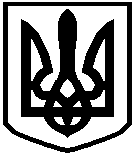 